УКРАЇНА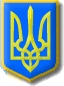 Виконавчий комітет Нетішинської міської радиХмельницької областіР О З П О Р Я Д Ж Е Н Н Я30.10.2020					Нетішин			      № 459/2020-ркПро тимчасове виконання обов’язків директора комунального некомерційного підприємства Нетішинської міської ради «Спеціалізована медико-санітарна частина м.Нетішин»	Відповідно до пункту 20 частини 4 статті 42 Закону України «Про місцеве самоврядування в Україні»:1. Тимчасове виконання обов’язків директора комунального некомерційного підприємства Нетішинської міської ради «Спеціалізована медико-санітарна частина м.Нетішин», на період тимчасової непрацездатності директора комунального некомерційного підприємства Нетішинської міської ради «Спеціалізована медико-санітарна частина м.Нетішин» Пословського Василя Никоновича від 30 жовтня 2020 року до дня його фактичного виходу на роботу покласти на медичного директора комунального некомерційного підприємства Нетішинської міської ради «Спеціалізована медико-санітарна частина м.Нетішин»  Щуклу Валентину Олександрівну.Підстава: 	- службова записка заступника директора з економічних питань комунального некомерційного підприємства Нетішинської міської ради «Спеціалізована медико-санітарна частина м.Нетішин» Валентини Парахіної  від 29 жовтня 2020 року.2. Контроль за виконанням цього розпорядження покласти на заступника міського голови з питань діяльності виконавчих органів ради Ольгу Бобіну.Міський голова						        Олександр СУПРУНЮКЗ розпорядженням ознайомлена:Щукла В.О.					        «__»___________ 2020 року